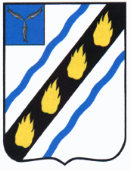 АДМИНИСТРАЦИЯПУШКИНСКОГО МУНИЦИПАЛЬНОГО ОБРАЗОВАНИЯ
СОВЕТСКОГО МУНИЦИПАЛЬНОГО РАЙОНА САРАТОВСКОЙ ОБЛАСТИ  ПОСТАНОВЛЕНИЕот 29.12.2021  № 180р.п. ПушкиноО внесении изменений в постановление администрации Пушкинского муниципального образования от 11.03.2019 №20 «Об утверждении муниципальной программы «Устойчивое развитие сельских территорий Пушкинского муниципального образования Советского муниципального района Саратовской области на 2019-2025 годы» В целях соблюдения требований законодательства, обеспечения эффективного использования бюджетных средств, в соответствии с Порядком принятия решений о разработке, формировании, реализации и оценки эффективности муниципальных программ Пушкинского муниципального образования утверждённым постановлением от 05.11.2019 №144, руководствуясь Уставом Пушкинского муниципального образования Советского муниципального района Саратовской области, администрация Пушкинского муниципального образования ПОСТАНОВЛЯЕТ:1. Внести в постановление администрации Пушкинского муниципального образования от 11.03.2019 №20 «Об утверждении муниципальной программы «Устойчивое развитие сельских территорий Пушкинского муниципального образования Советского муниципального района Саратовской области на 2019-2025 годы» (с изменениями от 06.11.2019 №153; от 01.04.2020 №39; от 10.11.2020  № 132; от 08.11.2021  № 144; от 10.12.2021 № 160)  следующие изменения:- Объемы финансового обеспечения муниципальной программы в Паспорте муниципальной  программы «Устойчивое развитие сельских территорий Пушкинского муниципального образования Советского муниципального района Саратовской области» изложить в новой редакции:1.2. раздел 6.Перечень основных мероприятий, сведения об объемах и источниках финансового обеспечения муниципальной программы изложить в новой редакции согласно приложению к настоящему постановлению.2.Контроль исполнения настоящего постановления оставляю за собой.	3.Настоящее постановление вступает в силу со дня его официального обнародования в установленном порядке.Глава  администрации Пушкинскогомуниципального образования					         Н.И. ПавленкоЖелещикова С.В.6-21-48Приложение к постановлениюадминистрации Пушкинскогомуниципального образованияот 29.12.2021 № 1806.Перечень основных мероприятий, сведения об объемах и источниках финансового обеспечения муниципальной программыВерно: Главный специалист администрации  Пушкинского муниципального образования                                                                                                   С.В.ЖелещиковаОбъемы финансового обеспечения муниципальной программы, в том числе по годам:расходы (тыс. руб.)расходы (тыс. руб.)расходы (тыс. руб.)расходы (тыс. руб.)расходы (тыс. руб.)расходы (тыс. руб.)расходы (тыс. руб.)Объемы финансового обеспечения муниципальной программы, в том числе по годам:всего2019 год2020 год2021год2022 год2023год2024 год     Всего, в том числе:20069,90493,801156,201278,37280,49761,2100,0Местный бюджет (прогнозно)1210,70493,8184,3232,6100,00100,00100,0Областной бюджет (прогнозно)2039,60,00882,50949,5014,4193,20,00Федеральный бюджет (прогнозно)16634,00,000,000,007166,09468,00,00Внебюджетные источники (прогнозно)185,600,0089,4096,200,000,000,001.1. Реконструкция сетей хозяйственно-питьевого водопровода, расположенного по адресу: Саратовская область, Советский район, с. Новоантоновка Пушкинского муниципального образования Специалисты администрации муниципального образованияВсего:16841,60,000,000,007180,49661,200,001.1. Реконструкция сетей хозяйственно-питьевого водопровода, расположенного по адресу: Саратовская область, Советский район, с. Новоантоновка Пушкинского муниципального образования Специалисты администрации муниципального образованияМестный бюджет (прогнозно)0,000,000,000,000,000,000,001.1. Реконструкция сетей хозяйственно-питьевого водопровода, расположенного по адресу: Саратовская область, Советский район, с. Новоантоновка Пушкинского муниципального образования Специалисты администрации муниципального образованияОбластной бюджет (прогнозно)207,600,000,000,0014,40193,200,001.1. Реконструкция сетей хозяйственно-питьевого водопровода, расположенного по адресу: Саратовская область, Советский район, с. Новоантоновка Пушкинского муниципального образования Специалисты администрации муниципального образованияФедеральный бюджет (прогнозно)16634,00,000,000,007166,09468,000,001.1. Реконструкция сетей хозяйственно-питьевого водопровода, расположенного по адресу: Саратовская область, Советский район, с. Новоантоновка Пушкинского муниципального образования Специалисты администрации муниципального образованияВнебюджетные источники (прогнозно)0,000,000,000,000,000,000,001.2. Перекладка участка хозяйственно-питьевого водопровода, расположенного по адресу: Саратовская область, Советский район, р.п. Пушкино, под железной дорогой в районе ст. Урбах 944км ПК 6+50 протяженностью 318 метровСпециалисты администрации муниципального образованияВсего:0,000,000,000,000,000,000,001.2. Перекладка участка хозяйственно-питьевого водопровода, расположенного по адресу: Саратовская область, Советский район, р.п. Пушкино, под железной дорогой в районе ст. Урбах 944км ПК 6+50 протяженностью 318 метровСпециалисты администрации муниципального образованияМестный бюджет (прогнозно)0,000,000,000,000,000,000,001.2. Перекладка участка хозяйственно-питьевого водопровода, расположенного по адресу: Саратовская область, Советский район, р.п. Пушкино, под железной дорогой в районе ст. Урбах 944км ПК 6+50 протяженностью 318 метровСпециалисты администрации муниципального образованияОбластной бюджет (прогнозно)0,000,000,000,000,000,000,001.2. Перекладка участка хозяйственно-питьевого водопровода, расположенного по адресу: Саратовская область, Советский район, р.п. Пушкино, под железной дорогой в районе ст. Урбах 944км ПК 6+50 протяженностью 318 метровСпециалисты администрации муниципального образованияФедеральный бюджет (прогнозно)0,000,000,000,000,000,000,001.2. Перекладка участка хозяйственно-питьевого водопровода, расположенного по адресу: Саратовская область, Советский район, р.п. Пушкино, под железной дорогой в районе ст. Урбах 944км ПК 6+50 протяженностью 318 метровСпециалисты администрации муниципального образованияВнебюджетные источники (прогнозно)0,000,000,000,000,000,000,001.3. Ремонтные работы по модернизации металлической водонакопительной конструкции для создания запаса, регулирования напора и расхода воды в водонапорной системе в с. ПионерскоеСпециалисты администрации муниципального образованияВсего:1146,100,001146,100,000,000,000,001.3. Ремонтные работы по модернизации металлической водонакопительной конструкции для создания запаса, регулирования напора и расхода воды в водонапорной системе в с. ПионерскоеСпециалисты администрации муниципального образованияМестный бюджет (прогнозно)174,200,00174,200,000,000,000,001.3. Ремонтные работы по модернизации металлической водонакопительной конструкции для создания запаса, регулирования напора и расхода воды в водонапорной системе в с. ПионерскоеСпециалисты администрации муниципального образованияОбластной бюджет (прогнозно)882,500,00882,500,000,000,000,001.3. Ремонтные работы по модернизации металлической водонакопительной конструкции для создания запаса, регулирования напора и расхода воды в водонапорной системе в с. ПионерскоеСпециалисты администрации муниципального образованияФедеральный бюджет (прогнозно)0,000,000,000,000,000,000,001.3. Ремонтные работы по модернизации металлической водонакопительной конструкции для создания запаса, регулирования напора и расхода воды в водонапорной системе в с. ПионерскоеСпециалисты администрации муниципального образованияВнебюджетные источники (прогнозно)89,400,0089,400,000,000,000,001.4. ТехнадзорСпециалисты администрации муниципального образованияВсего:0,000,000,000,000,000,000,001.4. ТехнадзорСпециалисты администрации муниципального образованияМестный бюджет (прогнозно)0,000,000,000,000,000,000,001.4. ТехнадзорСпециалисты администрации муниципального образованияОбластной бюджет (прогнозно)0,000,000,000,000,000,000,001.4. ТехнадзорСпециалисты администрации муниципального образованияФедеральный бюджет (прогнозно)0,000,000,000,000,000,000,001.4. ТехнадзорСпециалисты администрации муниципального образованияВнебюджетные источники (прогнозно)0,000,000,000,000,000,000,001.5. Разработка, пересчет проектно-сметной документацииСпециалисты администрации муниципального образованияВсего:300,000,000,000,00100,00100,00100,001.5. Разработка, пересчет проектно-сметной документацииСпециалисты администрации муниципального образованияМестный бюджет (прогнозно)300,000,000,000,00100,00100,00100,001.5. Разработка, пересчет проектно-сметной документацииСпециалисты администрации муниципального образованияОбластной бюджет (прогнозно)0,000,000,000,000,000,000,001.5. Разработка, пересчет проектно-сметной документацииСпециалисты администрации муниципального образованияФедеральный бюджет (прогнозно)0,000,000,000,000,000,000,001.5. Разработка, пересчет проектно-сметной документацииСпециалисты администрации муниципального образованияВнебюджетные источники (прогнозно)0,000,000,000,000,000,000,001.6. Экспертиза проектно-сметной документацииСпециалисты администрации муниципального образованияВсего:10,100,0010,100,000,000,000,001.6. Экспертиза проектно-сметной документацииСпециалисты администрации муниципального образованияМестный бюджет (прогнозно)10,100,0010,100,000,000,000,001.6. Экспертиза проектно-сметной документацииСпециалисты администрации муниципального образованияОбластной бюджет (прогнозно)0,000,000,000,000,000,000,001.6. Экспертиза проектно-сметной документацииСпециалисты администрации муниципального образованияФедеральный бюджет (прогнозно)0,000,000,000,000,000,000,001.6. Экспертиза проектно-сметной документацииСпециалисты администрации муниципального образованияВнебюджетные источники (прогнозно)0,000,000,000,000,000,000,001.7. Санитарно -эпидемиологическая экспертиза воды открытых водоемов расположенных на территории муниципального образованияСпециалисты администрации муниципального образованияВсего:18,700,000,0018,700,000,000,001.7. Санитарно -эпидемиологическая экспертиза воды открытых водоемов расположенных на территории муниципального образованияСпециалисты администрации муниципального образованияМестный бюджет (прогнозно)18,700,000,0018,700,000,000,001.7. Санитарно -эпидемиологическая экспертиза воды открытых водоемов расположенных на территории муниципального образованияСпециалисты администрации муниципального образованияОбластной бюджет (прогнозно)0,000,000,000,000,000,000,001.7. Санитарно -эпидемиологическая экспертиза воды открытых водоемов расположенных на территории муниципального образованияСпециалисты администрации муниципального образованияФедеральный бюджет (прогнозно)0,000,000,000,000,000,000,001.7. Санитарно -эпидемиологическая экспертиза воды открытых водоемов расположенных на территории муниципального образованияСпециалисты администрации муниципального образованияВнебюджетные источники (прогнозно)0,000,000,000,000,000,000,001.8. Ремонтные работы по модернизации металлической водонакопительной конструкции для создания запаса регулирования напора и расхода воды в водонапорной системе в с. Пионерское Пушкинского муниципального образования Советского муниципального районаСпециалисты администрации муниципального образованияВсего:1233,200,000,001233,200,000,000,001.8. Ремонтные работы по модернизации металлической водонакопительной конструкции для создания запаса регулирования напора и расхода воды в водонапорной системе в с. Пионерское Пушкинского муниципального образования Советского муниципального районаСпециалисты администрации муниципального образованияМестный бюджет (прогнозно)187,500,000,00187,500,000,000,001.8. Ремонтные работы по модернизации металлической водонакопительной конструкции для создания запаса регулирования напора и расхода воды в водонапорной системе в с. Пионерское Пушкинского муниципального образования Советского муниципального районаСпециалисты администрации муниципального образованияОбластной бюджет (прогнозно)949,500,000,00949,500,000,000,001.8. Ремонтные работы по модернизации металлической водонакопительной конструкции для создания запаса регулирования напора и расхода воды в водонапорной системе в с. Пионерское Пушкинского муниципального образования Советского муниципального районаСпециалисты администрации муниципального образованияФедеральный бюджет (прогнозно)0,000,000,000,000,000,000,001.8. Ремонтные работы по модернизации металлической водонакопительной конструкции для создания запаса регулирования напора и расхода воды в водонапорной системе в с. Пионерское Пушкинского муниципального образования Советского муниципального районаСпециалисты администрации муниципального образованияВнебюджетные источники (прогнозно)96,200,000,0096,200,000,000,001.9. Осуществление строительного контроля за выполняемыми работами по модернизации металлической водонакопительной конструкции для создания запаса регулирования напора и расхода воды в водонапорной системе в с. Пионерское Пушкинского муниципального образования Советского муниципального районаСпециалисты администрации муниципального образованияВсего:26,400,000,0026,400,000,000,001.9. Осуществление строительного контроля за выполняемыми работами по модернизации металлической водонакопительной конструкции для создания запаса регулирования напора и расхода воды в водонапорной системе в с. Пионерское Пушкинского муниципального образования Советского муниципального районаСпециалисты администрации муниципального образованияМестный бюджет (прогнозно)26,400,000,0026,400,000,000,001.9. Осуществление строительного контроля за выполняемыми работами по модернизации металлической водонакопительной конструкции для создания запаса регулирования напора и расхода воды в водонапорной системе в с. Пионерское Пушкинского муниципального образования Советского муниципального районаСпециалисты администрации муниципального образованияОбластной бюджет (прогнозно)0,000,000,000,000,000,000,001.9. Осуществление строительного контроля за выполняемыми работами по модернизации металлической водонакопительной конструкции для создания запаса регулирования напора и расхода воды в водонапорной системе в с. Пионерское Пушкинского муниципального образования Советского муниципального районаСпециалисты администрации муниципального образованияФедеральный бюджет (прогнозно)0,000,000,000,000,000,000,001.9. Осуществление строительного контроля за выполняемыми работами по модернизации металлической водонакопительной конструкции для создания запаса регулирования напора и расхода воды в водонапорной системе в с. Пионерское Пушкинского муниципального образования Советского муниципального районаСпециалисты администрации муниципального образованияВнебюджетные источники (прогнозно)0,000,000,000,000,000,000,001.10. Выполнение работ по ремонту нежилого помещения (насосной станции), расположенного по адресу: Саратовская область ,Советский район, 1,5 км. Северо-западнее от ст.НаливнаяСпециалисты администрации муниципального образованияВсего:0,000,000,000,000,000,000,001.10. Выполнение работ по ремонту нежилого помещения (насосной станции), расположенного по адресу: Саратовская область ,Советский район, 1,5 км. Северо-западнее от ст.НаливнаяСпециалисты администрации муниципального образованияМестный бюджет (прогнозно)0,000,000,000,000,000,000,001.10. Выполнение работ по ремонту нежилого помещения (насосной станции), расположенного по адресу: Саратовская область ,Советский район, 1,5 км. Северо-западнее от ст.НаливнаяСпециалисты администрации муниципального образованияОбластной бюджет (прогнозно)0,000,000,000,000,000,000,001.10. Выполнение работ по ремонту нежилого помещения (насосной станции), расположенного по адресу: Саратовская область ,Советский район, 1,5 км. Северо-западнее от ст.НаливнаяСпециалисты администрации муниципального образованияФедеральный бюджет (прогнозно)0,000,000,000,000,000,000,001.10. Выполнение работ по ремонту нежилого помещения (насосной станции), расположенного по адресу: Саратовская область ,Советский район, 1,5 км. Северо-западнее от ст.НаливнаяСпециалисты администрации муниципального образованияВнебюджетные источники (прогнозно)0,000,000,000,000,000,000,002. Улучшение жилищных условий сельского населения и обеспечение жильем граждан, проживающих в сельской местности,  молодых семей и молодых специалистов:2. Улучшение жилищных условий сельского населения и обеспечение жильем граждан, проживающих в сельской местности,  молодых семей и молодых специалистов:2. Улучшение жилищных условий сельского населения и обеспечение жильем граждан, проживающих в сельской местности,  молодых семей и молодых специалистов:2. Улучшение жилищных условий сельского населения и обеспечение жильем граждан, проживающих в сельской местности,  молодых семей и молодых специалистов:2. Улучшение жилищных условий сельского населения и обеспечение жильем граждан, проживающих в сельской местности,  молодых семей и молодых специалистов:2. Улучшение жилищных условий сельского населения и обеспечение жильем граждан, проживающих в сельской местности,  молодых семей и молодых специалистов:2. Улучшение жилищных условий сельского населения и обеспечение жильем граждан, проживающих в сельской местности,  молодых семей и молодых специалистов:2. Улучшение жилищных условий сельского населения и обеспечение жильем граждан, проживающих в сельской местности,  молодых семей и молодых специалистов:2. Улучшение жилищных условий сельского населения и обеспечение жильем граждан, проживающих в сельской местности,  молодых семей и молодых специалистов:2. Улучшение жилищных условий сельского населения и обеспечение жильем граждан, проживающих в сельской местности,  молодых семей и молодых специалистов:2.1. Предоставление социальных выплат на улучшение жилищных условий молодых семей и молодых специалистов, проживающих в сельской местностиСпециалисты администрации муниципального образованияВсего:493,80493,800,000,000,000,000,002.1. Предоставление социальных выплат на улучшение жилищных условий молодых семей и молодых специалистов, проживающих в сельской местностиСпециалисты администрации муниципального образованияМестный бюджет (прогнозно)493,80493,800,000,000,000,000,002.1. Предоставление социальных выплат на улучшение жилищных условий молодых семей и молодых специалистов, проживающих в сельской местностиСпециалисты администрации муниципального образованияОбластной бюджет (прогнозно)0,000,000,000,000,000,000,002.1. Предоставление социальных выплат на улучшение жилищных условий молодых семей и молодых специалистов, проживающих в сельской местностиСпециалисты администрации муниципального образованияФедеральный бюджет (прогнозно)0,000,000,000,000,000,000,002.1. Предоставление социальных выплат на улучшение жилищных условий молодых семей и молодых специалистов, проживающих в сельской местностиСпециалисты администрации муниципального образованияВнебюджетные источники (прогнозно)0,000,000,000,000,000,000,00ВСЕГО ПО ПРОГРАММЕ:ВСЕГО ПО ПРОГРАММЕ:20069,9493,801156,201278,307280,49761,20100,00